V 5 – LösungsenthalpienMaterialien: 		8 Reagenzgläser, Reagenzglasständer, Stopfen, Thermometer Chemikalien:		Rohrreiniger, Brausepulver, Zitronensäure, Natriumcarbonat, Natriumchlorid, Kaliumchlorid, Kaliumcarbonat, Calciumcarbonat, Calciumchlorid, Wasser   Durchführung: 			In jedes Reagenzglas wird je 1 ml Wasser vorgelegt. Pro Reagenzglas wird ein Spatel einer Chemikalie eingefüllt, es wird mit einem Stopfen geschüttelt und die Temperatur gemessen.  Beobachtung:			Die Raumtemperatur betrug 23 °C. Tab. 1: Temperatur nach dem Lösen der Stoffe.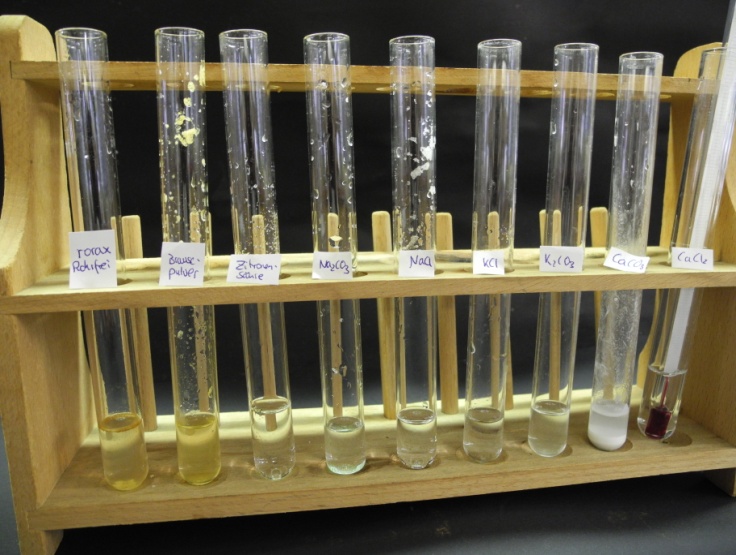 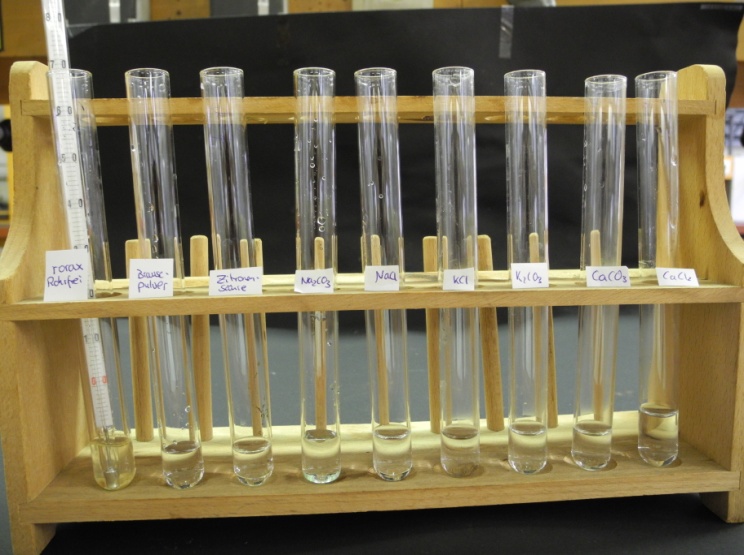 Abb. 5 -  Vor und nach dem Lösen der Chemikalien in Wasser.		Die Rohrfrei- und die Brausepulverlösung haben sich gelblich verfärbt. Das Calciumcarbonat hat sich nur schwer in Wasser gelöst.Deutung:			Tab. 2: Deutung der Lösungsvorgänge.Entsorgung: 	Brausepulver-, Rohrreiniger- und Zitronesäurelösung werden in den Abfluss gegeben.  Ebenso wird die Natriumchlorid- und Calciumcarbonatlösung entsorgt. Natriumcarbonat- Kaliumchlorid- Kaliumcarbonat und Calciumchloridlösung werden laut D-GISS in den Behälter mit anorganischen Abfällen mit Schwermetallen gegeben.Literatur:		Schmidtkunz, W. Rentzsch, Chemische Freihandversuche, kleine Versu-		che mit großer Wirkung, Band 1, Aulis Verlag (2011), S. 94. GefahrenstoffeGefahrenstoffeGefahrenstoffeGefahrenstoffeGefahrenstoffeGefahrenstoffeGefahrenstoffeGefahrenstoffeGefahrenstoffeRohrreinigerRohrreinigerRohrreiniger------ZitronensäureZitronensäureZitronensäure------BrausepulverBrausepulverBrausepulver------NatriumcarbonatNatriumcarbonatNatriumcarbonatH: 319  H: 319  H: 319  P: 260-305-351-338  P: 260-305-351-338  P: 260-305-351-338  NatriumchloridNatriumchloridNatriumchlorid------KaliumchloridKaliumchloridKaliumchlorid------KaliumcarbonatKaliumcarbonatKaliumcarbonatH: 315-319-335  H: 315-319-335  H: 315-319-335  P:302-352-305-351-338         P:302-352-305-351-338         P:302-352-305-351-338         Calciumcarbonat Calciumcarbonat Calciumcarbonat ------CalciumchlordCalciumchlordCalciumchlordH: 319  H: 319  H: 319  P: 305-351-338        P: 305-351-338        P: 305-351-338        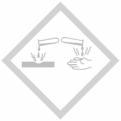 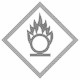 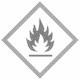 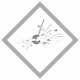 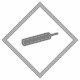 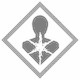 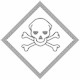 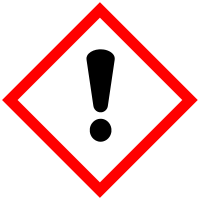 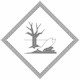 LösungRohr-reiniger-lösungBrause-pulver-lösungZitronen-säure-lösungNatrium-carbonat-lösungNatrium-chlorid-lösungKalium-chlorid-lösngKalium-carbonat-lösungCalcium-carbonat-lösungCalcium-chlorid-lösungTem-pera-tur in °C25 21,52124211821,522,524LösungRohr-reiniger-lösungBrause-pulver-lösungZitronen-säure-lösungNatrium-carbonat-lösungNatrium-chlorid-lösungKalium-chlorid-lösngKalium-carbonat-lösungCalcium-carbonat-lösungCalcium-chlorid-lösungLösungsvorgangexothermendothermendothermexothermendothermendothermendothermendothermexotherm